  Kleine Karte von 15:30 Uhr bis 18:00 UhrGulaschsuppe mit Brot klein   6,50                                 	groß   11,00Paar Landjäger mit Senf, Essiggurke und Brot   8,50Obazda mit eingelegten roten Zwiebeln und Brot   7,50100g Tiroler Rauchspeck mit Butter Meerretich, Essiggurke, eingelegten roten Zwiebeln und Brot   12,00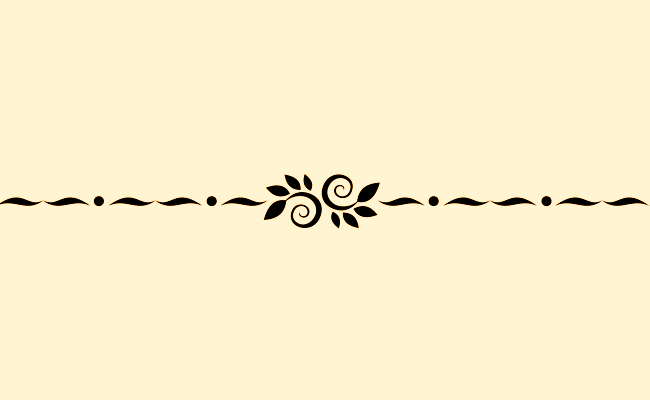 Hausgemachter Apfel- oder Birnenstrudel mit Schlagsahne   7,00     Kleine Karte von 15:30 Uhr bis 18:00 UhrGulaschsuppe mit Brot klein   6,50                                        groß   11,00Paar Landjäger mit Senf, Essiggurke und Brot   8,50Obazda mit eingelegten roten Zwiebeln und Brot   7,50100g Tiroler Rauchspeck mit Butter, Meerretich, Essiggurke, eingelegten roten Zwiebeln und Brot   12,00Hausgemachter Apfel- oder Birnenstrudel mit Schlagsahne   7,00